31.pielikumsPriekules novada pašvaldības domes2016.gada 26.maija sēdes protokolam Nr.10,31.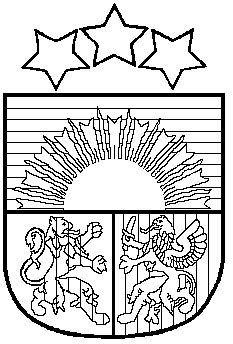 LATVIJAS REPUBLIKAPRIEKULES NOVADA PAŠVALDĪBAS DOMEReģistrācijas Nr. , Saules iela 1, Priekule, Priekules novads, LV-3434, tālrunis , fakss 63497937, e-pasts: dome@priekulesnovads.lvLĒMUMSPriekulē2016.gada 26.maijā                	                                                                                     Nr.1031.Par nekustamā īpašumā daļas Raiņa iela 15, Priekule, Priekules nov. atsavināšanu un zemes ierīcības projekta uzsākšanu  2016.gada 5.maijā  (reģistrācijas Nr. 2.1.4/758)  Priekules novada pašvaldībā iesniegumu ar lūgumu atļaut atsavināt no  īpašuma Raiņa iela 15, Priekule,  2500 m²  platībā  iesniedza A.K. Iesniegumam pievienota skice ar atzīmēto, atsavināmo zemesgabalu.  	Priekules novada pašvaldības dome izskatot  A.K. iesniegumu pēc būtības tiek konstatēts, ka :	[1.]  A.K. vēlas atsavināt no Priekules novada pašvaldībai piederoša zemesgabala Raiņa iela 15, Priekule, kadastra numurs 6415 003 0153 zemes daļu 2500 m² platībā. 	[2.] lai varētu nodot atsavināšanai minēto zemes vienības daļu, nekustamam īpašumam ir nepieciešams izstrādāt zemes ierīcības projektu;	[3.] jāizsniedz nosacījumi zemes ierīcības projekta izstrādei zemesgabala sadalīšanai;	[4.] dalot zemesgabalu jāņem vērā Priekules novada  pašvaldības teritorijas plānojums.    Ņemot vērā iepriekš minēto un pamatojoties uz likumu „Par pašvaldībām” 15.panta pirmās daļas 13.punktu, Zemes ierīcības likuma   7.pantu, 12.04.2011. Ministru kabineta noteikumu Nr. 288 “ Zemes ierīcības projekta izstrādes noteikumi” 11.punktu,  Priekules novada teritorijas plānojuma 2015.-2026.gadam Grafiskā daļa un Teritorijas izmantošanas un apbūves noteikumi” (Apstiprināti ar Priekules novada pašvaldības domes 27.08.2015. lēmumu (prot.Nr.13,6.§), atklāti balsojot PAR - 11 deputāti (Malda Andersone, Inita Rubeze, Arnis Kvietkausks, Inese Kuduma, Vaclovs Kadaģis, Mārtiņš Mikāls, Ainars Cīrulis, Vija Jablonska, Arta Brauna, Tatjana Ešenvalde, Andris Džeriņš); PRET -  nav; ATTURAS -  nav; Priekules novada pašvaldības dome NOLEMJ:1. Atļaut uzsākt nekustamā īpašuma sadalīšanas projekta izstrādi zemes gabalam, kas atrodas Raiņa ielā 15, Priekule, Priekules novads, kadastra numurs 6415 006 0059, atdalot  zemes vienības daļu   2500 m² (vairāk vai mazāk cik izrādīsies uzmērot dabā) saskaņā ar grafisko  2.pielikumu 2. Projektētajai    zemes vienības daļai  (2500 m²)   projektu izstrādāt uz saskaņota topogrāfiskā plāna ne vecāka par vienu gadu.3. Paliekošajai zemes vienības daļai  topogrāfiju neizstrādāt.4.  Paliekošajam zemes gabalam saglabāt adresi Raiņa iela 15,  Priekule, Priekules novads,   kods valsts adrešu reģistrā –    102211877 un zemes lietošanas mērķi - Dabas pamatnes, parki, zaļās zonas un citas rekreācijas nozīmes objektu teritorijas, ja tajās atļautā saimnieciskā darbība nav pieskaitāma pie kāda cita klasifikācijā norādīta lietošanas mērķa – kods 0501.5.Zemes ierīcības projektā norādīt zemesgabala platību m², adresi, nekustamā īpašuma lietošanas mērķi, iespējamos nekustamā īpašuma apgrūtinājumus, servitūtus un aizsargjoslas atbilstoši Priekules novada teritorijas plānojumam 2015.-2026.gadam noteikumiem un 12.04.2011. Ministru kabineta noteikumiem Nr.288 „Zemes ierīcības projekta izstrādes noteikumi” prasībām.6.Zemesgabala ierīcības projektu uzdot izstrādāt licencētai firmai (licence pievienojama zemes ierīcības projektam”.7.Zemes ierīcības projektu saskaņo ar 12.04.2011. Ministru kabineta noteikumiem Nr. 288 „Zemes ierīcības projekta izstrādes noteikumi” 26.punktā minētajām institūcijām.8.Pēc zemes ierīcības projekta akceptēšanas, nekustamo īpašumu speciālistēm sagatavot lēmumprojektu par adreses piešķiršanu projektētajai  zemesgabalam, lietošanas mērķa noteikšanu, apgrūtinājumu uzlikšanu, kas tiek apstiprināts pašvaldības domes sēdē. 9.Apstiprināt nekustama īpašuma – Raiņa  iela 15A, Priekule, Priekules nov.,- darba uzdevumu zemes ierīcības projekta izstrādei (1.pielikumā).10. Lēmums stājas spēkā ar brīdi, kad tas paziņots adresātam. Atbilstoši Paziņošanas likuma 8.panta otrai daļai (2) Dokuments, kas paziņots kā vienkāršs pasta sūtījums, uzskatāms par paziņotu astotajā dienā no dienas, kad tas iestādē reģistrēts kā nosūtāmais dokuments. Atbilstoši Administratīvā procesa likuma 76.pantai pirmajai daļai un 79.panta pirmajai šo lēmumu var pārsūdzēt viena mēneša laikā no tā spēkā stāšanās dienas Administratīvajā rajona tiesā Liepājas tiesu namā, Lielā iela 4, Liepāja, LV-3401.Pašvaldības domes priekšsēdētāja       					V.JablonskaPielikumsPriekules novada pašvaldības domes26.05.2016.lēmumam (prot.Nr.10, 31.)DARBA UZDEVUMS ZEMES IERĪCĪBAS PROJEKTA IZSTRĀDEINekustamajā īpašumā daļā Raiņa  iela 15, Priekule, Priekules nov.Zemesgabala īpašnieks – Priekules novada pašvaldība, reģistrācijas Nr. 90000031601Zemes ierīcības projekts izstrādājams nekustamajam īpašumam Raiņa iela 15, Priekule, Priekules nov., apzīmējums kadastrā  6415   003 0153   12063  m²  platībā. Projekta mērķis:Zemesgabala sadalīšanaZemes ierīcības projektu izstrādā (turpmāk tekstā –Projekts) izstrādā persona, kurai ir sertifikāts  zemes ierīcības darbu veikšanai.Darba izstrādāšanas nosacījumi:Zemes ierīcības projektu izstrādā saskaņā ar Ministru kabineta 2011.gada 12.aprīļa  Ministru kabineta noteikumu Nr.288 „Zemes ierīcības projekta izstrādes noteikumi” prasībām. Zemes ierīcības projekta izstrādei izmanto aktualizētu Latvijas ģeodēzisko koordinātu sistēmā LKS -92 Projekta sastāvs:2.1. Izejas materiāli:2.1.1.    sertifikāts,2.1.2.darba uzdevums,2.1.3. zemes gabala robežu plāns,2.1.4. īpašuma piederību apliecinoši dokumenti,2.1.5. projekta izstrādē ieinteresēto zemes īpašnieku priekšlikumi un izstrādātāju atbildes, kas apkopotas atbilstoši lietvedības noteikumiem,2.1.6.institūciju atzinumi un saskaņojumi.3. Paskaidrojuma raksts.3.1.  Grafiskā daļa:3.1.1. uz kartogrāfiskā materiāla izmantojot valsts zemes dienesta reģistrēto zemes robežu plānu un/ar  zemes gabalu juridiskām robežām. 3.1.2. Projekta risinājumu kopplāns uz kartogrāfiskā materiāla  uzrādot:–  jaunveidojamai  zemes gabalam robežas,jaunveidojamai  zemes gabalam platību,būvju kontūras;piekļūšanas  iespējas shematiski norādot piekļūšanas vietu un veidu.jaunveidojamai zemes gabalam atļauto izmantošanu atbilstoši Priekules novada teritorijas plānojuma 2015.-2026.gadam Grafiskā daļa un Teritorijas izmantošanas un apbūves noteikumiem.jaunveidojamai zemes gabalam faktiskās izmantošanas atbilstību Priekules novada teritorijas plānojuma 2015.-2026.gadam Grafiskā daļa un Teritorijas izmantošanas un apbūves noteikumiem;jaunveidojamai zemes  vienības apgrūtinājumus atbilstoši Priekules novada teritorijas plānojuma 2015.-2026.gadam Grafiskā daļa un Teritorijas izmantošanas un apbūves noteikumi” t.sk. aizsargjoslas un servitūtus, norādot apgrūtinājuma veidu un platību jaunveidojumā zemes gabala robežu punktu koordinātes,adresācijas priekšlikumu,plānoto nekustamā īpašuma lietošanas mērķi un kodu,apgrūtinājumu klasifikācijas kodu,atkāpes no normatīviem aktiem (ja tāds ir ) un to pamatojums.Nekustamā īpašuma veidošanas nosacījumi:Projekta izstrādi veic saskaņā ar zemes ierīcības projekta izstrādes noteikumu prasībām.Zemesgabala(-u) atļautā izmantošana atbilstoši PNTIAN un to grafiskās daļas pielikumam PN Priekules pilsētas zonālais zonējums ir:  Jaukta centra apbūves teritorija (JC);Dabas un apstādījumu teritorija (DA).Konkrētas teritorijas izmantošanas un apbūves noteikumu prasības norādītas PNTL 2015.-2026.gadam  3.2.7. un  3.2.11. punktā Projekta saskaņošana un apstiprināšanas kārtība:5.1. Pirms projekta iesniegšanas Priekules novada pašvaldības domē projektu saskaņo ar 5.1.1. Projektā iesaistīto nekustamā īpašuma īpašnieku (pilnvaroto personu, ja ir );VZD Kurzemes reģionālo nodaļu;5.2 Projektu 3 eksemplāros kopā ar grafisko daļu digitālā veidā vektordatu formā iesniedz apstiprināšanai Priekules novada pašvaldības domē.	5.2.1. Projekts tiek apstiprināts ar Priekules novada pašvaldības domes lēmumu.6.Izpilde:6.1. Izpildi uzsāk pēc pašvaldības lēmuma par zemes ierīcības projekta apstiprināšanu spēkā stāšanos;6.2. Zemes ierīcības projekts realizējams četru gadu laikā;6.3.Zemes ierīcības projekts ir īstenots, ja projektējamiem zemes gabali kadastrāli uzmērīti, reģistrēti nekustamā īpašuma valsts kadastra informācijas sistēmā un ierakstīti zemesgrāmatā. Pašvaldības domes priekšsēdētāja 						V.Jablonska